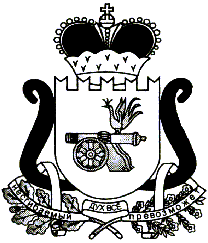       Контрольно-ревизионная комиссия муниципального образования«Ельнинский район» Смоленской областиЗАКЛЮЧЕНИЕ № 71 на отчет об исполнении бюджета муниципального образования «Ельнинский район» Смоленской области за девять месяцев 2022 годаг. Ельня                                                                                                          от 25.10.2022 г.	Настоящее заключение к отчёту об исполнении бюджета муниципального образования «Ельнинский район» Смоленской области  за полугодие   2022 года подготовлено в соответствии со статьёй 264.2 Бюджетного кодекса Российской Федерации Положением о бюджетном процессе в муниципальном образовании «Ельнинский район» Смоленской области (в новой редакции), утвержденным решением Ельнинского районного Совета депутатов от 10.11.2017 г. № 23, в редакции решений Ельнинского районного Совета депутатов от 26.03.2020 г. № 16, от 13.11.2020 г. № 50, 26.11.2021 № 61).Отчёт об исполнении бюджета муниципального образования «Ельнинский район» Смоленской области  за 9 месяцев 2022 года утвержден постановлением Администрации муниципального образования «Ельнинский район» Смоленской области от 18.10.2022 № 678 и предоставлен в Контрольно – ревизионную комиссию муниципального образования «Ельнинский район» Смоленской области 19.10.2022,  в срок установленный Положением о бюджетном процессе в муниципальном образовании «Ельнинский район» Смоленской области. 	Анализ отчета об исполнении бюджета муниципального образования «Ельнинский район» Смоленской области  за 9 месяцев 2022 года проведен в следующих целях: 	- сопоставление утвержденных показателей бюджета муниципального образования «Ельнинский район» Смоленской области (далее – бюджета муниципального образования) с годовыми назначениями, а также с показателями за аналогичный отчетный период предыдущего года; 	- выявление возможных несоответствий (нарушений) и подготовка предложений, направленных на их устранение.   Основные итоги исполнения бюджета муниципального образования «Ельнинский район» Смоленской области 9 месяцев  2022 годаПо итогам отчетного периода года бюджет муниципального образования  исполнен по доходам  270907,1 тыс. рублей или 76,8 % к прогнозным показателям на 2022 год, по расходам 243077,6 тыс., рублей или 69 %к утвержденным годовым значениям, с профицитом (превышение доходов над расходами)  бюджета в сумме 27829,5 тыс., руб. 	Решением от 23.12.2021 № 68 о бюджете муниципального образования на 2022 год первоначально утверждены доходы в сумме 307884,3тыс., рублей, расходы в сумме 307884,3 тыс., рублей, дефицита  бюджета 0 руб. 	В течении отчетного периода в бюджет муниципального образования  решениями Ельнинского районного Совета депутатов вносились изменения два раза, в результате которых плановые показатели уточнены и составили по состоянию на 01.10.2022 года:-    по доходам 345877,1 тыс., руб., с увеличением к первоначально утвержденным плановым показателям на 37992,8 тыс. рублей;-    по расходам 351024,8 тыс., рублей, с увеличением к первоначально утвержденным плановым показателям на 43140,5 тыс. рублей;-    дефицит бюджета утвержден в размере  5147,8 тыс., рублей. По данным отчета об исполнении консолидированного бюджета муниципального образования по состоянию на 01.10.2022 года ф.0503317 объем утвержденных доходов бюджета муниципального образования 345877,1 тыс. руб., утвержденных расходов 352168,9 тыс. руб., расхождение составляет 1144,1 тыс. руб. В соответствии с п. 2.1 ст. 217 БК РФ утвержденные показатели сводной бюджетной росписи должны соответствовать решению о бюджете, однако в случае получения уведомления о предоставлении субсидии, субвенции, межбюджетных трансфертов, имеющих целевое назначение, сверх объемов утвержденных решением о бюджете, руководителем финансового органа может быть принято решение об изменении сводной бюджетной росписи без внесения изменений в бюджет (п. 3 ст. 217 БК РФ). 	Исполнение основных характеристик бюджета муниципального образования за 9 месяцев  2022 года в сравнении с аналогичным отчетным периодом 2021 года, приведены в таблице 1.	Таблица 1                                                                                                                      (тыс. рублей)Анализ исполнения доходов бюджета муниципального образования «Ельнинский район» Смоленской области за 9 месйцев 2022 года	По сравнению с аналогичным отчетным периодом  2021 года фактические доходы бюджета муниципального образования  увеличились на 42318,4 тыс. руб., или на 18,5 %.	Основную долю доходов бюджета муниципального образования продолжают составлять безвозмездные поступления  это 87,5 % всех доходов поступивших в бюджет муниципального образования за отчетный период.	На долю налоговых и неналоговых доходов приходится 12,5 % от общей массы доходов. Исполнение бюджета муниципального образования «Ельнинский район» Смоленской области по доходам за 9 месяцев 2022 годаТаблица 2                                                                                                                      (тыс. рублей)	Налоговые и неналоговые доходы исполнены в сумме 34119,4 тыс. руб., или 76,8 % к утвержденным годовым назначениям, наибольший процент исполнения показали неналоговые доходы – 150 % к плановым показателям, при этом по отношению к аналогичному отчетному периоду прошлого года исполнение в части неналоговых доходов уменьшилось на 285,3 тыс. руб., или на 9,6 %.	Налоговые доходы исполнены в сумме 31445,8 тыс. руб., или 73,7 % к утвержденным годовым назначениям. По сравнению аналогичным отчетным периодом 2021 года исполнение по налоговым доходам увеличилось на 3971,5 тыс. руб., или на 14,4 %.	Показатели исполнения бюджета муниципального образования в разрезе налоговых и неналоговых доходов, приведены в таблице 3.Анализ исполнения бюджета муниципального образования в разрезе налоговых и неналоговых доходов за 9 месяцев 2022 года в сравнении полугодием 2021    годаТаблица 3                                                                                                                      (тыс. рублей)	Основным источником, имеющим наибольший удельный вес в структуре  налоговых поступлений это 86,4% продолжают оставаться доходы от уплаты налога на доходы физических лиц, в общей массе налоговых и неналоговых поступлений доля этого вида дохода составила 77,7%. За отчетный период  2022 года этот показатель исполнен в сумме 27155,7 тыс. руб., или 71,1% к утвержденным плановым назначениям, по сравнению с аналогичным периодом 2021 года с увеличением на 14,8 % или в абсолютном выражении на +3498,5 тыс. руб.            С наибольшим процентом исполнения – 118% к утвержденным плановым значениям исполнен налог, взымаемый в связи применением упрощенной системы налогообложения. За отчетный период  2022 года этот показатель исполнен в сумме 1915,3 тыс. руб., по сравнению с аналогичным периодом 2021 года с увеличением на 87,9 % или в абсолютном выражении на +895,3 тыс. руб.С уменьшением на 97,8 % или на 874,6 тыс. руб..  к аналогичному отчетному периоду 2021 года исполнено фактическое поступление  по единому налогу на вмененный доход для отдельных видов деятельности, что связанно с отменой данного налога (Федеральный закон от 02.07.2021 № 305-ФЗ).           Процент исполнения по неналоговым поступлениям за отчетный период  составил 150 % от плановых годовых назначений,  при этом в сравнении с отчетным периодом 2021 года по данному показателю произошло уменьшение поступлений   на 285,3 тыс. рублей, наибольший процент исполнения от поступления штрафов и прочих санкций 233,9 тыс. рублей при плане 14,0 тыс. руб., а так же по платежам за негативное воздействие на окружающую среду в абсолютном выражении данные поступления составили 601,0 тыс. руб., или 264,4% к плану.           В отчетном периоде поступило дохода от уплаты налога на добычу общераспространенных полезных ископаемых в размере 76,2 тыс., руб., при утвержденных плановых назначениях 0 рублей. В остальном структура налоговых и неналоговых доходов в отчетном периоде не менялась и процент исполнения не имел большого прироста. Исполнение бюджета муниципального образования по безвозмездным поступлениям за 9 месяцев  2022 года в сравнении с 9 месяцами 2021 годаТаблица 4                                                                                                                      (тыс. рублей)          Структура безвозмездных поступлений остается неизменной, процент исполнения не имел большого прироста, по отношению к аналогичному отчетному периоду прошлого года (19,5%), основными направлениями являются образование, культура и спорт, охрана семьи и детства, социальная политика. Анализ исполнения расходов бюджета муниципального образования «Ельнинский район» Смоленской области за 9 месяцев 2022 года	По сравнению с аналогичным отчетным периодом  2021 года фактические расходы бюджета муниципального образования  за отчетный период 2022 года увеличились на 115987,4  тыс. руб., или на 15%.	Основную долю расходов  бюджета муниципального образования продолжают  составлять  расходы по разделу 0700 «Образование» это 54,2 % всех расходов бюджета муниципального образования за отчетный период.            На долю расходов по разделу 0100 «Общегосударственные вопросы» приходиться 14,5 % от общей мысы расходов,  по разделу 0400 «Национальная экономика» 0,8 %, по разделу 0800 «Культура» 11,4 %, по разделу 1000 «Социальная политика» 5,9 %, по разделу 1100 « Физическая культура и спорт» 1,5 %, по разделу 1200 «Средства массовой информации» 0,5% по разделу 1400 «Межбюджетные трансферты общего характера бюджетам бюджетной системы» 8,2 % В целом расходы бюджета муниципального образования за отчетный период  2022 года исполнены в сумме 243077,6 тыс. руб., или на 69 % к утвержденным годовым назначениям.Структура расходной части бюджета  в отчетном периоде не менялась и процент исполнения не имел большого прироста, по отношению к аналогичному отчетному периоду прошлого года (15%).	Анализ расходной части бюджета муниципального образования «Ельнинский район» Смоленской области за 9 месяцев 2022 года в сравнении с 9 месяцами 2021 года в разрезе разделов (подразделов), представлен в таблице 5.Таблица 5                                                                                                           (тыс. рублей)В составе отчетности предоставлен отчет об исполнении бюджетных ассигнований резервного фон Администрации, остаток средств резервного фонда по состоянию на 01.10.2022 составил 136,2 тыс. рублей, все средства направляемые из резервного фонда средства  отражены по соответствующим разделам структуры расходов.  	Расходы бюджета муниципального образования «Ельнинский район» Смоленской области за 9 месяцев  2022 года по ведомственной структуре  расходов сложились следующим образом:	- по Ельнинскому районному Совету депутатов (код 901) в сумме 1802,9тыс. руб.;	- по Администрации муниципального образования «Ельнинский район» Смоленской области (код 902) в сумме 39653,0 тыс. руб.; 	- по финансовому управлению Администрации муниципального образования «Ельнинский район» Смоленской области (код 903) в сумме 23793,6 тыс. руб.;	- по отделу культуры и спорта Администрации муниципального образования «Ельнинский район» Смоленской области (код 904) в сумме 48504,2 тыс. руб.;	- по отделу образования Администрации муниципального образования «Ельнинский район» Смоленской области (код 905) в сумме 128540,5 тыс. руб.;- по Контрольно-ревизионной комиссии муниципального образования «Ельнинский район» Смоленской области (код 935) в сумме 783,3 тыс. руб. 	Бюджет муниципального образования «Ельнинский район» Смоленской области за полугодие 2022 года  исполнен с профицитом (превышением доходов над расходами) в сумме 19864,1 тыс. руб., за аналогичный отчетный период 2021 года бюджет муниципального образования был также исполнен с профицитом в сумме 15085,6тыс. руб.	Отчёт об исполнении бюджета муниципального образования «Ельнинский район» Смоленской области  за 9 месяцев 2022 года утвержден постановлением Администрации муниципального образования «Ельнинский район» Смоленской области от 18.10.2022 № 678  по доходам в сумме 270907130 рублей 56 коп, по расходам  в сумме 243077636 рублей 19 копеек  и профицитом в сумме 27829494 рубля 37 коп., что соответствует данным отчета и документации предоставленной совместно с отчетом.            При составлении пояснительной записки к отчету об исполнении бюджета за 9 месяцев 2022 года  допущен ряд технических неточностей которые не повлияли на установление достоверности отраженных данных, так например в абзаце один пояснительной записки указанно, что неналоговые доходы исполнены в сумме 1888,3 тыс. руб., при утвержденном годовом плане 2673, тыс. руб., при этом верные показатели 2673,6 тыс. руб., и 1777,1 тыс. руб., соответственно. Контрольно-ревизионная комиссия муниципального образования «Ельнинский район» Смоленской области предлагает рассмотреть отчет об исполнении бюджета муниципального образования   за 9 месяцев  2022 года на очередном заседании Ельнинского районного Совета депутатов, без замечаний. Председатель Контрольно  -  ревизионной комиссии   муниципального   образования «Ельнинский район» Смоленской области 			                       Н.С. Бояркина НаименованиеИсполнено за 9 месяцев 2021 года Утверждено по состоянию на 01.10.2022 г.Исполнено за 9 месяцев 2022 годаИсполнено за 9 месяцев 2022 годаОтношение   9 месяцев   2021 г.,  К 9 месяцам  2022 г. Отношение   9 месяцев   2021 г.,  К 9 месяцам  2022 г. НаименованиеИсполнено за 9 месяцев 2021 года Утверждено по состоянию на 01.10.2022 г.В абсолютном выражении, тыс. руб.В относительном выражении, %.В абсолютном выражении, тыс. руб. (гр.4 – гр.2)В относительном выражении, %. (гр.4/гр.2)1234567Всего  доходов228588,7345877,1270907,178,3+42318,4+18,5Всего  расходов211399,5352168,9243077,669+115987,4-32,3Дефицит (профицит)бюджета муниципального образования17189,2-5147,8+27829,5---НаименованиеИсполнено за 9 месяцев 2021 года Утверждено по состоянию на 01.10.2022 г.Исполнено за 9 месяцев 2022 годаИсполнено за 9 месяцев 2022 годаОтношение  9 месяцев   2021 г.,  К 9 месяцам  2022 г. Отношение  9 месяцев   2021 г.,  К 9 месяцам  2022 г. НаименованиеИсполнено за 9 месяцев 2021 года Утверждено по состоянию на 01.10.2022 г.В абсолютном выражении, тыс. руб.В относительном выражении, %.В абсолютном выражении, тыс. руб. (гр.4 – гр.2)В относительном выражении, %. (гр.4/гр.2)1234567Доходы бюджета всего   228588,7345877,1270907,178,3+42318,4+18,5В том числе:Налоговые доходы27474,342662,531445,873,7+3971,5+14,4Неналоговые доходы2958,91777,12673,6150-285,3-9,640483,927474,367,9+2164,8108,5Безвозмездные поступления198155,5301437,4236787,778,5+38632,2+19,5НаименованиеИсполнено за 9 месяцев 2021 года Утверждено по состоянию на 01.10.2022 г.Исполнено за 9 месяцев 2022 годаИсполнено за 9 месяцев 2022 годаОтношение  9 месяцев  2021 г.,  К 9 месяцам  2022 г. Отношение  9 месяцев  2021 г.,  К 9 месяцам  2022 г. НаименованиеИсполнено за 9 месяцев 2021 года Утверждено по состоянию на 01.10.2022 г.В абсолютном выражении, тыс. руб.В относительном выражении, %.В абсолютном выражении, тыс. руб. (гр.4 – гр.2)В относительном выражении, %. (гр.4/гр.2)1234567Налоговые и неналоговые доходы30-433,244439,734119,476,8+3686,2+12,1Налоговые доходы, всего27474,342662,531445,873,7+3971,5+14,4В том числе:Налог на доходы физических лиц23657,238164,527155,771,1+3498,5+14,8 Акцизы по подакцизным товарам (продукции), производимым на территории Российской Федерации357,3493,4424,486+67,1+18,8Налог, взимаемый в связи с применением упрощенной системы налогообложения1019,51622,41915,3118+895,3+87,8Единый налог на вмененный доход для отдельных видов деятельности893,84,019,2На 4,8 раза-874,6-97,8Единый сельскохозяйственный налог27,732,346,7144,6+19,0+68,6Налог, взимаемый в связи с применением патентной системы налогообложения523,11133,0682,160,2+159,0+30,3Государственная пошлина995,71213,01126,292,8+130,5+13Налог на добычу полезных ископаемых0076,2076,20Неналоговые доходы, всего2958,91777,12673,6150-285,3-9,6В том числе:Доходы от использования имущества, находящегося в государственной и муниципальной собственности.1002,0950,0800,084-202,0-20,1Платежи при пользовании природными ресурсами 189,0227,3601,0264,4+412,0В3,1 разаДоходы от оказания платных услуг  и компенсации затрат государства216,0215,8212,898,5-3,2-1,5Доходы от продажи материальных и нематериальных активов,1289,0370,0826,1223,3-462,935,9Штрафы, санкции, возмещение ущерба262,914,0232,9 В 16,6 раза-30,0-11,4НаименованиеИсполнено за 9 месяцев 2021 года Утверждено по состоянию на 01.10.2022 г.Исполнено за 9 месяцев  2022 годаИсполнено за 9 месяцев  2022 годаОтношение   9 месяцев  2021 г.,  К 9 месяцам 2022 г. Отношение   9 месяцев  2021 г.,  К 9 месяцам 2022 г. НаименованиеИсполнено за 9 месяцев 2021 года Утверждено по состоянию на 01.10.2022 г.В абсолютном выражении, тыс. руб.В относительном выражении, %.В абсолютном выражении, тыс. руб. (гр.4 – гр.2)В относительном выражении, %. (гр.4/гр.2)1234567Безвозмездные поступления, в том числе:198155,5301437,4236787,778,538632,2+19,5Дотации99353,7139666,0104750,175+5396,4+5,4Субсидии103375,137389,335674,395,4+25299,2В 3 разаСубвенции87916,3116456,490864,3782948,0+3,3Иные межбюджетные трансферты1152,4122,4116,495,1-,0-91,7Возврат остатков субсидий, субвенций, иных межбюджетных трансфертов,  имеющих целевое значение, прошлых лет, а так же возврат организациями остатков субсидий прошлых лет. 0055,3055,30Возврат остатков субсидий, субвенций и иных межбюджетных трансфертов, имеющих целевое назначение, прошлых лет-642,0-931,4-931,4100                  НаименованиеИсполнено за 9 месяцев 2021 года Утверждено по состоянию на 01.10.2022 г.Исполнено за 9 месяцев 2022 годаИсполнено за 9 месяцев 2022 годаОтношение   9 месяцев  2021 г.,  К 9 месяцам  2022 г. Отношение   9 месяцев  2021 г.,  К 9 месяцам  2022 г.                   НаименованиеИсполнено за 9 месяцев 2021 года Утверждено по состоянию на 01.10.2022 г.В абсолютном выражении, тыс. руб.В относительном выражении, %.В абсолютном выражении, тыс. руб. (гр.4 – гр.2)В относительном выражении, %. (гр.4/гр.2)1234567Расходы всего,в том числе:211399,5352168,9243077,669+115987,4+150100 «Общегосударственные вопросы»,  в том числе:32979,750569,635070,069+2091,0+60102 «Функционирование высшего должностного лица субъекта РФ и муниципального образования»1063,92348,61166,549,7+102,6+9,60103 «Функционирование законодательных (представительных) органов государственной власти и представительных органов муниципальных образований»1438,92238,11802,980,6+364,0+25,30104 «Функционирование Правительства РФ, высших исполнительных органов государственной власти субъектов РФ, местных администраций»14047,820717,414131,768,2+83,90,50105 «Судебная система»0,012,212,2100+12,200106 «Обеспечение деятельности финансовых, налоговых и таможенных органов и органов финансового (финансово-бюджетного) надзора»4006,86409,04385,068,4+378,2+9,40107 «Обеспечение поведения выборов и референдумов» 630,01432,01432,0100+802,0+127,30111 «Резервные фонды»0       136,200000113 «Другие общегосударственные вопросы»12421,517276,112140,470,3-281,12,70300  «Национальная безопасность и правоохранительная деятельность»,  в том числе:5,010,05,050000309  «Гражданская оборона»5,010,05,050000400  «Национальная экономика», в том числе:1827,23963,91916,948,3+89,7+4,90405 «Сельское хозяйство и рыболовство»0,050,050,0100+50,000408 «Транспорт»450,0600,0450,075000409 «Дорожное хозяйство (дорожные фонды)»376,73268,91384,942,4+1008,2=267,60412 «Другие вопросы в области  национальной экономики»100,545,032,071-968,5-96,80500 «Жилищно -коммунальное хозяйство», в том числе:010,00,00000502 «Коммунальное хозяйство»010,00,00000700  «Образование»,  в том числе:107948,3185082,2131781,971,2+24433,6+22,10701 «Дошкольное образование»17364,826672,819052,071,4+1687,2+9,70702 «Общее образование»72024,4132550,794110,071+22085,6+30,70703 «Дополнительное образование детей»13750,618826,813916,773,9+196,1+1,20705 «Профессиональная подготовка, переподготовка и повышение квалификации»05,00,00000707 «Молодежная политика»541,8561,8566,110024,3+4,50709 «Другие вопросы в области образования»4266,76463,24145,264,1-121,5-2,80800  «Культура, кинематография», в том числе:31125,656626,535133,562+4007,9+12,90801 «Культура»28794,253062,232808,961,8+4014,7+13,90804 «Другие вопросы в области культуры, кинематографии»2331,43564,22324,665,2-6,8-2,91000  «Социальная политика»,  в том числе:13611,622382,314390,464,3778,8+5,71001 «Пенсионное обеспечение»2200,43093,62538,882+338,4+15,41003 «Социальное обеспечение населения»962,41304,0906,869,5-55,6-5,81004 «Охрана семьи и детства»9416,516359,29862,160,3+445,6+4,71006 «Другие вопросы в области социальной политики»1032,31625,51082,666,6+50,3+4,81100  «Физическая культура и спорт, в том числе:3735,45376,73763,370+27,9+0,71102 «Массовый спорт»3491,25125,83569,769,6+78,5+2,21103 «Спорт высших достижений»106,3100,9100,9100-5,4-5,11105 «Другие вопросы в области  физической культуры и спорта»137,9150,092,761,8-45,2-32,81200 «Средства массовой информации»,  в том числе:1065,01503,01170,077,8+105,0+9,81201 «Телевидение и радиовещание»1065,01503,01170,077,8+105,0+9,81300  «Обслуживание государственного  (муниципального)  долга», в том числе:0,0183,60,00001301 «Обслуживание государственного (муниципального) внутреннего долга»0,0183,60,00001400  «Межбюджетные трансферты общего характера бюджетам бюджетной системы РФ»,  в том числе:19101,826461,119845,975+744,1+3,81401 «Дотации на выравнивание бюджетной обеспеченности субъектов РФ и муниципальных образований»19101,826461,119845,975+744,1+3,8